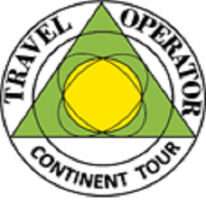 Приложение №5 к Договору ------АГЕНТСКИЕ КОМИСИИ И ДОПЛАТЫ Для туристических агентств согласно комиссионной политике ООО «Континент тур» устанавливается следующий базовый размер скидки на туры по направлениям, а также скидки и доплаты на бронирование дополнительных услуг:            комиссия не распространяется на туры, где установлена фиксированная комиссия, а также на рекламные туры.на специальные предложения с кодировкой SPO - устанавливается комиссия в размере 6%.БОНУСНАЯ ПРОГРАММА ДЛЯ АГЕНТОВ ООО «КОНТИНЕНТ ТУР»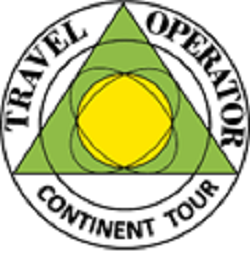 с 1 апреля по 30 сентября – для летнего сезона;  с 1 октября по 31 марта – для зимнего сезонаДостигая определенного объема продаж, агентство вправе рассчитывать на следующие условия сотрудничества:I. Для стандартных туровII. Для Luxury туровШ. Для  туров по классическим направлениямIV. Для туров по другим направлениямIV. Для туров по направлению Континент тур – Россия http://russiainvitation.comУсловия начисления комиссионного вознаграждения агента:*начисление сверх повышенной комиссии, обсуждается в индивидуальном порядке независимо от сезона и только на предварительных условиях!*если агентство достигло повышенной комиссии, но не выполняет ежемесячный план продаж согласно представленной выше комиссионной политике, «Континент тур» вправе в одностороннем порядке снизить комиссию до стандартного уровня, соответствующего фактическим продажам.*если компания осуществляет продажи комплексно по разным видам предложений «Континент тур» без перерывов в течение 2-х месяцев, то к каждой комиссии прибавляется 1%. 
НаправлениеНачальная комиссия*Пакетные туры*Наземное обслуживание*Трансферы*Визы без тура!!!*Однодневные экскурсии*Групповые экскурсии*Спецпредложения*СтрахованиеНачальная комиссия*Пакетные туры*Наземное обслуживание*Трансферы*Визы без тура!!!*Однодневные экскурсии*Групповые экскурсии*Спецпредложения*Страхованиепри заказе услуг в дополнение к туру с проживаниемпри заказе услуг в дополнение к туру с проживаниемпри заказе услуг в дополнение к туру с проживаниемпри заказе услуг в дополнение к туру с проживаниемпри заказе услуг в дополнение к туру с проживаниемНаправлениеНачальная комиссия*Пакетные туры*Наземное обслуживание*Трансферы*Визы без тура!!!*Однодневные экскурсии*Групповые экскурсии*Спецпредложения*СтрахованиеНачальная комиссия*Пакетные туры*Наземное обслуживание*Трансферы*Визы без тура!!!*Однодневные экскурсии*Групповые экскурсии*Спецпредложения*СтрахованиеОднодневные экскурсииУслуги*:трансферы сопровождение переводчики VIP**услуги Доплата за оформлениепроездных билетовв одном направлении:ж/д билетыавиабилетыавтобусныепаромныеДополнительные услуги цветы в номер, заказ билетов на мероприятия, бронирование столиков в рестораны и т.д.БОНУСНАЯ КОМИССИЯПри 5 заказах в неделю любой категории Болгария8%  8%  Под расчет9%* - 10%**10 евро5%10% Вьетнам8%  8%  10%9%* - 10%**10 евро5%10% Греция8%  8%  10%9%* - 10%**10 евро5%10% Индонезия8%  8%  Под расчет9%* - 10%**10 евро5%10% Иран8%  8%  10%9%* - 10%**10 евро5%10% Италия8%  8%  10%9%* - 10%**10 евро5%10% Камбоджа8%  8%  10%9%*10 евро5%10% Латвия8%  8%  10%9%* - 10%**10 евро5%10% Литва8%  8%  10%9%* - 10%**10 евро5%10% Маврикий8%  8%  Под расчет9%* - 10%**10 евро5%10% Россия8%  8%  Под расчет9%* - 10%**10 евро5%10% Турция8%  8%  10%9%* - 10%**10 евро5%10% Туркменистан8%  8%  10%9%* - 10%**10 евро5%10% Узбекистан8%  8%  Под расчет9%**10 евро5%10% Эстония8%  8%  без скидки9%* - 10%**10 евро5%10% Системы бронирования в МОДУЛЯХ ОН-ЛАЙН НА САЙТЕ  http://www.continenttour.ruСистемы бронирования в МОДУЛЯХ ОН-ЛАЙН НА САЙТЕ  http://www.continenttour.ruСистемы бронирования в МОДУЛЯХ ОН-ЛАЙН НА САЙТЕ  http://www.continenttour.ruСистемы бронирования в МОДУЛЯХ ОН-ЛАЙН НА САЙТЕ  http://www.continenttour.ruСистемы бронирования в МОДУЛЯХ ОН-ЛАЙН НА САЙТЕ  http://www.continenttour.ruСистемы бронирования в МОДУЛЯХ ОН-ЛАЙН НА САЙТЕ  http://www.continenttour.ruСистемы бронирования в МОДУЛЯХ ОН-ЛАЙН НА САЙТЕ  http://www.continenttour.ruСистемы бронирования в МОДУЛЯХ ОН-ЛАЙН НА САЙТЕ  http://www.continenttour.ruСтрахованиеВсе предложения по он-лайнСтрахованиеВсе предложения по он-лайн5%  агентское вознаграждение 9%  агентское вознаграждение5%  агентское вознаграждение 9%  агентское вознаграждение5%  агентское вознаграждение 9%  агентское вознаграждение5%  агентское вознаграждение 9%  агентское вознаграждение5%  агентское вознаграждение 9%  агентское вознаграждение5%  агентское вознаграждение 9%  агентское вознаграждениеОбъем продаж за сезон Объем продаж за сезон ПовышеннаяПовышенная комиссия по кол-ву заказовпо обороту в евроКомиссияна туры с кодировкой ГТ-РБдо 30до 10 00010%7%31-5010 000-30 00011%9%51-6030 000-50 00012%10%Объем продаж за сезон по сезонным турам (пляж/ горы)Объем продаж за сезон по сезонным турам (пляж/ горы)ПовышеннаяПовышенная комиссияпо кол-ву заказовпо обороту в евроКомиссияотдых на озерах, экскурсиидо 5до 50 00010%11%6-1060 000-100 00011%12%11-20110000-200 00012%13%до 15 человекэкскурсионные туры классические10%группа от 15 человек – 12%до 5 человекэкскурсионные туры на иностранных языках11%группа от 5 человек   – 11%до 10 человеклечение и СПА11%группа от 5 человек   – 12%до 60детские туры11%группы до 150 человек – 12%для 2 человексвадебный тур, свадебное путешествие, религиозный обряд 10%свадебные мероприятия от 15 чел – 12%до 5 человексобытийные туры / праздничные туры9%группа от 12 человек – 12%до 5 человекVIP сектор: бизнес туры, услуги, VIP залы, аренда самолетов10%группы от 15 человек – 13%до 30 человеккорпоративные мероприятия10%группы от 50 человек – 13%для 2 человекоздоровительные туры, санаторно-курортное лечение7%группы от 10 человек – 10%для 2 человектуры под расчет 10%группы от 10 человек – 12%от 2 до 15 человекбронирование отелей, трансферов, услуг7%группа от 16 человек – 10%от 2 до 15 человекэкскурсионные туры по России10%группа от 16 человек – 12%от 2 до 15 человекобслуживание иностранных гостей, включая приглашение10%группа от 16 человек – 13%